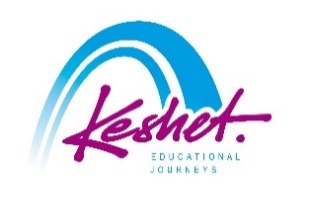 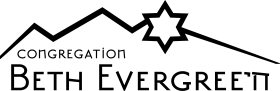 Adventure in IsraelLed by Rabbi Jamie ArnoldNovember 1-9, 2023updated March 27Rendezvous in the hotel and meet the guideBegin our exploration of the Jewish “love affair” with Jerusalem from the Haas Promenade with its magnificent views and powerful Biblical, historical and contemporary narrativesContinue to the City of David - the original Jerusalem of King David and First Temple times - for a guided visit with Bible in hand; then descend Warren's shaft a splash through the water tunnel that King Hezakiya dug to save Jerusalem from the Assyrians 2,700 years ago (or take the dry tunnel)Lunch and shopping in the Jewish Quarter and the Roman/Byzantine CardoSee just how incredible King Herod’s Temple project must have been at the Western Wall Tunnels“I’m all shuk up”: Take a culinary tour of the Machane Yehuda Market for sensory overload; then participate in a cooking workshop and have a community dinner over the results!Overnight: JerusalemTravel south to Masada, the fortress built by King Herod and used by Jewish zealots defending themselves from the Roman army; hear one of the most dramatic stories in Jewish historyHike the Waterfall Trail in the desert oasis of Ein Gedi and hear the Biblical stories of King Saul and David which took place hereFloat in the Dead Sea Overnight: JerusalemLearn and remember at the Yad Vashem Holocaust Museum Take the Connection Path up to the Mt. Herzl National Military Cemetery.Return to the hotel and prepare for ShabbatIn the evening, have a Kabbalat Shabbat service as a community at the Ezrat Yisrael section of the Kotel; then join the thousands of Israelis and Jews from around the world as they bring in the Shabbat at the Western WallExperience an Orthodox Shabbat home hospitality dinner with Shabbat of a LifetimeOvernight: JerusalemAttend one or more of the many Shabbat services taking place in JerusalemStudy session with Rabbi ArnoldShabbat lunch in the hotelWalking tour of the Christian Quarter of the Old City, including a visit to the Church of the Holy SepulcherMusical havdallah In the evening, review the history of Jerusalem at the Tower of David Nighttime Spectacular as it is projected on the walls of this ancient citadelFree night in townOvernight: JerusalemMeet with Col. (res.) Dani Tirza – a former advisor to Prime Minister Yitzhak Rabin; at the separation barrier designed by him, understand the reasoning behind it and the considerations taken into accountLeave Jerusalem and travel northTour the ancient city of Beit Shean, once one of the leading cities in Israel during the Roman and Byzantine PeriodsOn Kibbutz Sde Eliyahu, learn about the effect the kibbutz movement had on the beginnings of modern Israel and how they have become world leaders of organic agriculture with their production of…bugs!Continue to your hotel and check in, followed by dinner thereOvernight: Kibbutz HaGoshrim Hotel, GalileeAscend the Golan HeightsLearn about 2,000 years of Jewish history on the Golan at the ancient Ein Keshatot SynagogueView into Syria from the bunker in Tel as Saki; hear the heroic stories from the Yom Kippur War and get an update on what is happening in Syria by Major (res.) Yaakov Selavan; then meet with soldiers and consider the burden of Israel’s security on the shoulders of these youngstersHike one of the beautiful trails of the GolanDinner in the Bikta RestaurantOvernight: Kibbutz HaGoshrim Hotel, GalileeIn Tzfat, explore the alleyways and synagogues of mystics and trace the development of Kabbalah in the 16th CenturyMeet with a Kabbalistic artist and see how s/he incorporates his mystical studies into her/his artworkTaste some of Israel’s finest wine at the boutique Adir WineryOn the northern border, meet with soldiers in action; exchange gifts and understand what it must be like to have Israel's security on the shoulders of 18-year-oldsDinner in the hotelOvernight: Kibbutz HaGoshrim Hotel, GalileeTravel to HaifaView the breathtaking Bahai GardensTake a walking tour of the neighborhood of Wadi Nisnas to see true coexistence between Jews, Christians and MuslimsVisit the home of Agere, an Ethiopian immigrant; over a traditional injera lunch, hear the incredible story of her journey “home” to IsraelContinue to Tel Aviv Relive the moment that David Ben Gurion declared independence outside of Independence Hall then walk along the Independence Trail to see the sites where both Tel Aviv and Israel beganContinue the walking tour to Neve Tzedek, the first neighborhood of Tel Aviv, for a look at the foundations of Hebrew cultureIn the evening, meet with a political analyst for a look at some of the main issues Israel faces todayOvernight: Crowne Plaza Hotel, Tel Aviv Visit the ANU Museum of the Jewish People to see how the Jewish People spread across the world and their contributions to itVisit the sub-terranean factory in which Jews produced bullets literally under the noses of the British Army before the War of Independence at the Ayalon InstituteDepart from the hotel for Save a Child’s Heart, a program which brings children from Africa and across the Middle East to Israel for life-saving heart surgery; then interact with the children as they prepare for or recover from their surgeryFarewell dinnerTravel to the airport for your flight homeStart planning your next trip to Israel!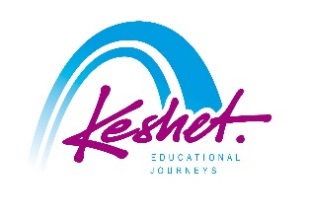 Wednesday, November 1:This year in Israel!Thursday, November 2:what price freedom?Friday, November 3:from holocaust to redemptionSaturday, November 4:Shabbat ShalomSunday, November 5:Northern ExposureMonday, November 6:Golan 360o Tuesday, November 7:mystics and mountainsWednesday, November 8:the mediterranean coastThursday, November 9:startup nation